St. Michael and All Angels VA School Basic Skills Progression Document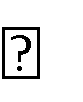 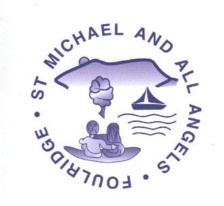 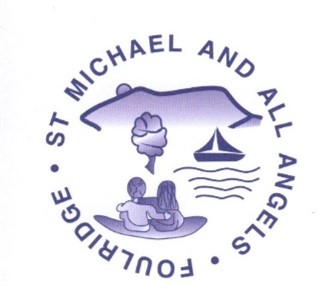 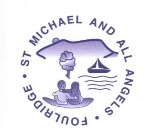 Progression in Multiplicative Reasoning 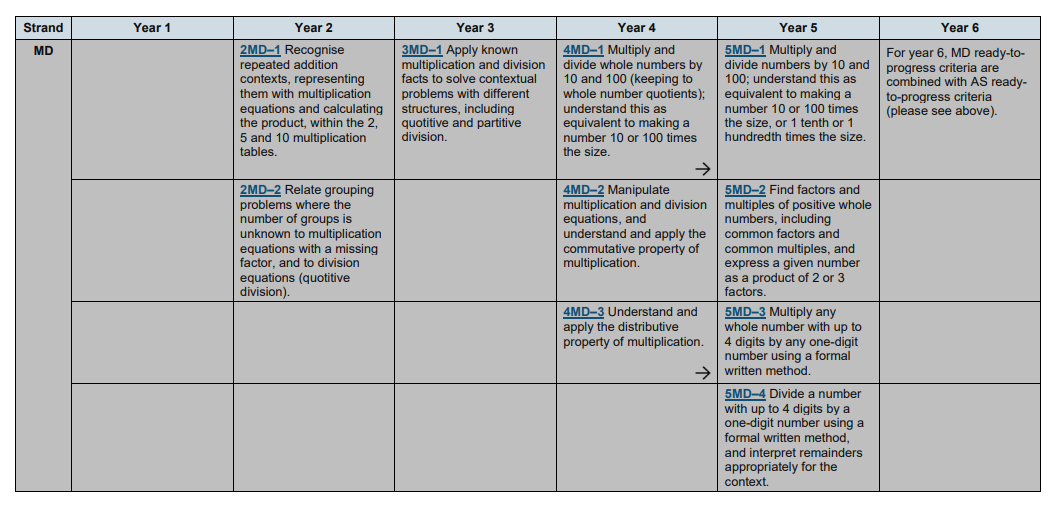 Skills FocusEYFSYear 1Year 2Year 3Year 4Year 5Year 6Number BondsPartition a set of 5 objects in different waysRepresent and use number bonds and related subtraction facts within 20-5-10-20Recall and use number bonds for multiples of 5totalling 60Recall and use addition and subtraction facts to 20 fluently, and derive and use related facts up to 100.Recall/use addition/subtraction facts for 100 (multiples of 5and10)Derive and use addition and subtraction facts for 100Derive and use addition and subtraction facts for multiples of 100totalling 1000Recall and use addition and subtraction facts for 100Recall and use+/- facts for multiples of 100totalling 1000Derive and use addition and subtraction facts for 1 and 10 (with decimal numbers to one decimal place)Recall and use addition and subtraction facts for 1 and 10 (with decimal numbers to one decimal place)Derive and use addition and subtraction facts for 1 (with decimal numbers to two decimal places)Recall and use addition and subtraction facts for 1 (with decimals to two decimal places)Place ValueRecognise and identify numerals 0 to 20Select the numeral that represents a set of objectsOrder numerals 0 to 20 Count reliably withnumbers from 1Begin to recognise the place value of numbers beyond 20 (tens and ones)Order numbers to 50Recognise the place value of each digit in a two- digit number (tens, ones)Understand the connection between the 10 multiplication table and place valueRecognise the place value of each digit in a three-digit number (hundreds, tens, ones)Partition numbers in different ways (e.g. 146 = 100+ 40+6and 146 = 130+16)Identify the value ofPartition numbers in different ways (e.g. 2.3 = 2+0.3 &1+1.3)Identify the value of each digit to two decimal placesRecognise the place value ofRead, write, order and compare numbers to at least 1 000 000 and determine the value of each digitRead, write, order and compare numbers with up to 3 decimal placesRead, write, order and compare numbers up to 10 000 000 anddetermine the value of each digitIdentify the value of each digit to threedecimal placesto 20, place them in order.Partition numbers in different ways (e.g. 23 = 20 + 3and23 = 10 + 13)each digit to one decimal placeeach digit in a four-digit numberIdentify the value of each digit to three decimal placesRecognise and use thousandths and relate them to tenths,hundredths and decimal equivalentsAdding and Subtracting 1 and Powers of 10Say which number is one more or one less than a given number.Say a number between two given numbersGiven a number, identify one more and one lessGiven a number identify ten more or lessFind 1 or 10 more or less than a given numberFind 1,10 or 100 more or less than a given numberFind 0.1, 1, 10,100 or 1000 more or less than a given numberCount forwards or backwards in steps of powers of 10 for any given number up to 1 000 000Find 0.01, 0.1, 1, 10,100, 100 and other powers of 10 more or less than a given numberFind 0.001,0.01, 0.1, 1, 10and powers of 10 more/less than a given numberMultiplying and Dividing by 10, 100 and 1000Recall and use multiplication and division facts for 10 multiplication tables, including recognising odd and even numbersFind the effect of multiplying a one-or two-digit number by 10 and 100, identify the value of the digits in the answerRecognise that hundredths arise when dividing an object by one hundred and dividing tenths by tenMultiply/divide whole numbers and decimals by 10, 100and 1000Multiply and divide numbers by 10, 100 and1000 giving answers up to three decimal placesCounting in Whole StepsRote count from 1Count to and across 100, forwards andbackwards,Count in steps of 2, 3, and 5 from 0, and in tens fromany number,Count from 0 in multiples of 4, 8, 50and 100Count in multiples of 6, 7,9, 25 and 1000Describe and extend number sequences including those withmultiplication/divisionCount forwards or backwards in steps of integers,Rote count on from a given number between 1 and 20Rote count back from 20 to 0Rote count back from a given number between 0and 20Recognise patterns in the counting sequence i.e. 6,7, 8, 9 and 16, 17,18, 19beginning with 0 or 1, or from any given numberCount in multiples of twos, fives and tensforward and backwardDescribe and extend simple sequences involving counting on or back in different stepsDescribe and extend number sequences involving counting on or back in different stepsCount backwards through zero to include negative numbersDescribe and extend number sequences involving counting on or back in different steps, including sequences with multiplication and division stepssteps and where the step size is a decimaldecimals, powers of 10Counting in Fractional and Decimal StepsRecognise, find and name a half as one of two equal parts of an object shape or quantity (including measure)Recognise, find and name a quarter as one of four equal parts of an object, shape or quantityCount on and back in steps of 1/2 and 1/4Count up and down in tenthsCount on and back in steps of 1/2, 1/4and 1/3Count up and down in hundredthsCount on and back in steps of unit fractionsCompare and order unit fractions and fractions with the same denominators (including on anumber line)Count forwards and backwards in decimal stepsCount on and back in mixed number steps such as 11/2Describe and extend number sequences including those with multiplication/division steps and where the step size is a decimalCount forwards or backwards in steps of integers, decimals, powers of 10 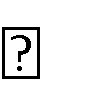 Describe and extend number sequences including those with multiplication and division steps,(including measure)Add and subtract fractions with the same denominator (using diagrams)inconsistent steps, alternating steps and those where the step size is a decimal